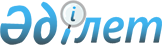 О внесении изменений в решение Майского районного маслихата (ХLIII сессия, V созыв) от 24 декабря 2014 года № 1/43 "О Майском районном бюджете на 2015 - 2017 годы"Решение маслихата Майского района Павлодарской области от 15 сентября 2015 года № 1/53. Зарегистрировано Департаментом юстиции Павлодарской области 05 октября 2015 года № 4745      В соответствии с пунктом 4 статьи 106 Бюджетного кодекса Республики Казахстан, подпунктом 1) пункта 1 статьи 6 Закона Республики Казахстан "О местном государственном управлении и самоуправлении в Республике Казахстан" Майский районный маслихат РЕШИЛ:

      1. Внести в решение Майского районного маслихата (XLIII сессия, V созыв) от 24 декабря 2014 года № 1/43 "О Майском районном бюджете на 2015 - 2017 годы" (зарегистрированное в Реестре государственной регистрации нормативных правовых актов 14 января 2015 года за № 4267, опубликованное в районной газете “Шамшырақ” от 17 января 2015 года № 3) следующие изменения:

      в пункте 1:

      в подпункте 1):

      цифры “2024511” заменить цифрами “1994507”;

      цифры “384765” заменить цифрами “354765”;

      цифры “4552” заменить цифрами “4548”;

      в подпункте 2) цифры “2030178” заменить цифрами “2000174”;

      в подпункте 3):

      цифры “81118” заменить цифрами “81692”;

      цифры “11283” заменить цифрами “10709”;

      в подпункте 5) цифры “-86785” заменить цифрами “-87359”;

      в подпункте 6) цифры “86785” заменить цифрами “87359”;

      приложения 1, 5, 6 к указанному решению изложить в новой редакции согласно приложениям 1, 2, 3 к настоящему решению.

      2. Контроль за выполнением настоящего решения возложить на постоянную комиссию районного маслихата по вопросам социально-экономического развития и бюджета.

      3. Настоящее решение вводится в действие с 1 января 2015 года.

 Районный бюджет на 2015 год (с изменениями) Бюджетные программы
района в селах и сельских округах на 2015 год (с изменениями) Распределение сумм трансфертов органам местного самоуправления
на 2015 год в разрезе сел и сельских округов (с изменениями)
					© 2012. РГП на ПХВ «Институт законодательства и правовой информации Республики Казахстан» Министерства юстиции Республики Казахстан
				
      Председатель сессии

Н. Байгалиев

      Секретарь районного маслихата

Г. Арынов
Приложение 1
к решению Майского районного
маслихата (LІII (внеочередная)
сессия, V созыв) № 1/53
от 15 сентября 2015 годаПриложение 1
к решению Майского районного
маслихата (ХLIІІ (очередная)
сессия, V созыв) № 1/43
от 24 декабря 2014 годаКатегория

Категория

Категория

Категория

Категория

Категория

Сумма (тысяч тенге)

Класс

Класс

Класс

Класс

Сумма (тысяч тенге)

Подкласс

Подкласс

Подкласс

Сумма (тысяч тенге)

Наименование

Наименование

Сумма (тысяч тенге)

I. Доходы

I. Доходы

1994507

1

1

Налоговые поступления

Налоговые поступления

354765

01

Подоходный налог

Подоходный налог

81304

2

Индивидуальный подоходный налог 

Индивидуальный подоходный налог 

81304

03

Социальный налог

Социальный налог

69665

1

Социальный налог

Социальный налог

69665

04

Налоги на собственность

Налоги на собственность

196444

1

Налоги на имущество

Налоги на имущество

182682

3

Земельный налог

Земельный налог

2440

4

Налог на транспортные средства

Налог на транспортные средства

10903

5

Единый земельный налог

Единый земельный налог

419

05

Внутренние налоги на товары, работы, услуги

Внутренние налоги на товары, работы, услуги

6051

2

Акцизы

Акцизы

649

3

Поступления за использование природных и других ресурсов

Поступления за использование природных и других ресурсов

3071

4

Сборы за ведение профессиональной и предпринимательской деятельности

Сборы за ведение профессиональной и предпринимательской деятельности

2331

08

Обязательные платежи, взимаемые за совершение юридически значимых действий и (или) выдачу документов уполномоченными на то государственными органами или должностными лицами

Обязательные платежи, взимаемые за совершение юридически значимых действий и (или) выдачу документов уполномоченными на то государственными органами или должностными лицами

1301

1

Государственная пошлина

Государственная пошлина

1301

2

2

Неналоговые поступления

Неналоговые поступления

4548

01

Доходы от государственной собственности

Доходы от государственной собственности

1219

5

Доходы от аренды имущества, находящегося в государственной собственности

Доходы от аренды имущества, находящегося в государственной собственности

1200

7

Вознаграждения по кредитам, выданным из государственного бюджета

Вознаграждения по кредитам, выданным из государственного бюджета

19

06

Прочие неналоговые поступления 

Прочие неналоговые поступления 

3329

1

Прочие неналоговые поступления 

Прочие неналоговые поступления 

3329

4

4

Поступления трансфертов

Поступления трансфертов

1635194

02

Трансферты из вышестоящих органов государственного управления

Трансферты из вышестоящих органов государственного управления

1635194

2

Трансферты из областного бюджета

Трансферты из областного бюджета

1635194

Функциональная группа

Функциональная группа

Функциональная группа

Функциональная группа

Функциональная группа

Функциональная группа

Сумма (тысяч тенге)

Функциональная подгруппа

Функциональная подгруппа

Функциональная подгруппа

Функциональная подгруппа

Функциональная подгруппа

Сумма (тысяч тенге)

Администратор бюджетных программ

Администратор бюджетных программ

Администратор бюджетных программ

Сумма (тысяч тенге)

Программа

Программа

Сумма (тысяч тенге)

Наименование

Сумма (тысяч тенге)

ІІ. Затраты

2000174

01

Государственные услуги общего характера

244100

1

1

Представительные, исполнительные и другие органы, выполняющие общие функции государственного управления

199263

112

Аппарат маслихата района (города областного значения)

13113

001

Услуги по обеспечению деятельности маслихата района (города областного значения)

13113

003

Капитальные расходы государственного органа

0

122

Аппарат акима района (города областного значения)

52425

001

Услуги по обеспечению деятельности акима района (города областного значения)

52425

123

Аппарат акима района в городе, города районного значения, поселка, села, сельского округа

133725

001

Услуги по обеспечению деятельности акима района в городе, города районного значения, поселка, села, сельского округа

132745

022

Капитальные расходы государственного органа

980

2

2

Финансовая деятельность

10179

452

Отдел финансов района (города областного значения)

10179

001

Услуги по реализации государственной политики в области исполнения бюджета района и управления коммунальной собственностью района (города областного значения)

9491

003

Проведение оценки имущества в целях налогообложения

365

010

Приватизация, управление коммунальным имуществом, постприватизационная деятельность и регулирование споров, связанных с этим

323

5

5

Планирование и статистическая деятельность

14051

453

Отдел экономики и бюджетного планирования района (города областного значения)

14051

001

Услуги по реализации государственной политики в области формирования и развития экономической политики, системы государственного планирования 

14051

9

9

Прочие государственные услуги общего характера

20607

454

Отдел предпринимательства и сельского хозяйства района (города областного значения)

9485

001

Услуги по реализации государственной политики на местном уровне в области развития предпринимательства и сельского хозяйства 

9443

007

Капитальные расходы государственного органа 

42

458

Отдел жилищно-коммунального хозяйства, пассажирского транспорта и автомобильных дорог района (города областного значения)

11122

001

Услуги по реализации государственной политики на местном уровне в области жилищно-коммунального хозяйства, пассажирского транспорта и автомобильных дорог

11122

02

Оборона

5501

1

1

Военные нужды

3328

122

Аппарат акима района (города областного значения)

3328

005

Мероприятия в рамках исполнения всеобщей воинской обязанности

3328

2

2

Организация работы по чрезвычайным ситуациям

2173

122

Аппарат акима района (города областного значения)

2173

006

Предупреждение и ликвидация чрезвычайных ситуаций масштаба района (города областного значения)

534

007

Мероприятия по профилактике и тушению степных пожаров районного (городского) масштаба, а также пожаров в населенных пунктах, в которых не созданы органы государственной противопожарной службы

1639

04

Образование

1201287

1

1

Дошкольное воспитание и обучение

175044

123

Аппарат акима района в городе, города районного значения, поселка, села, сельского округа

164736

004

Обеспечение деятельности организаций дошкольного воспитания и обучения

22874

041

Реализация государственного образовательного заказа в дошкольных организациях образования

141862

464

Отдел образования района (города областного значения)

10308

040

Реализация государственного образовательного заказа в дошкольных организациях образования

10308

2

2

Начальное, основное среднее и общее среднее образование

962669

123

Аппарат акима района в городе, города районного значения, поселка, села, сельского округа

11474

005

Организация бесплатного подвоза учащихся до школы и обратно в сельской местности

11474

457

Отдел культуры, развития языков, физической культуры и спорта района (города областного значения)

37520

017

Дополнительное образование для детей и юношества по спорту

37520

464

Отдел образования района (города областного значения)

913675

003

Общеобразовательное обучение

860157

006

Дополнительное образование для детей 

53518

9

9

Прочие услуги в области образования

63574

464

Отдел образования района (города областного значения)

63574

001

Услуги по реализации государственной политики на местном уровне в области образования 

13605

005

Приобретение и доставка учебников, учебно-методических комплексов для государственных учреждений образования района (города областного значения)

9035

007

Проведение школьных олимпиад, внешкольных мероприятий и конкурсов районного (городского) масштаба

305

015

Ежемесячная выплата денежных средств опекунам (попечителям) на содержание ребенка-сироты (детей-сирот), и ребенка (детей), оставшегося без попечения родителей

5964

022

Выплата единовременных денежных средств казахстанским гражданам, усыновившим (удочерившим) ребенка (детей)-сироту и ребенка (детей), оставшегося без попечения родителей

447

029

Обследование психического здоровья детей и подростков и оказание психолого-медико-педагогической консультативной помощи населению

11280

067

Капитальные расходы подведомственных государственных учреждений и организаций

22938

06

Социальная помощь и социальное обеспечение

99872

2

2

Социальная помощь

86819

123

Аппарат акима района в городе, города районного значения, поселка, села, сельского округа

8660

003

Оказание социальной помощи нуждающимся гражданам на дому

8660

451

Отдел занятости и социальных программ района (города областного значения)

78159

002

Программа занятости

22115

004

Оказание социальной помощи на приобретение топлива специалистам здравоохранения, образования, социального обеспечения, культуры, спорта и ветеринарии в сельской местности в соответствии с законодательством Республики Казахстан

7867

005

Государственная адресная социальная помощь

1867

007

Социальная помощь отдельным категориям нуждающихся граждан по решениям местных представительных органов

36146

010

Материальное обеспечение детей-инвалидов, воспитывающихся и обучающихся на дому

150

014

Оказание социальной помощи нуждающимся гражданам на дому

632

016

Государственные пособия на детей до 18 лет

3000

017

Обеспечение нуждающихся инвалидов обязательными гигиеническими средствами и предоставление услуг специалистами жестового языка, индивидуальными помощниками в соответствии с индивидуальной программой реабилитации инвалида

2817

052

Проведение мероприятий, посвященных семидесятилетию Победы в Великой Отечественной войне

3565

9

9

Прочие услуги в области социальной помощи и социального обеспечения

13053

451

Отдел занятости и социальных программ района (города областного значения)

13053

001

Услуги по реализации государственной политики на местном уровне в области обеспечения занятости и реализации социальных программ для населения

12259

011

Оплата услуг по зачислению, выплате и доставке пособий и других социальных выплат

596

021

Капитальные расходы государственного органа

198

07

Жилищно-коммунальное хозяйство

138363

1

1

Жилищное хозяйство

11481

458

Отдел жилищно-коммунального хозяйства, пассажирского транспорта и автомобильных дорог района (города областного значения)

4703

003

Организация сохранения государственного жилищного фонда

500

004

Обеспечение жильем отдельных категорий граждан

2460

041

Ремонт и благоустройство объектов в рамках развития городов и сельских населенных пунктов по Дорожной карте занятости 2020

1743

464

Отдел образования района (города областного значения)

6778

026

Ремонт объектов в рамках развития городов и сельских населенных пунктов по Дорожной карте занятости 2020

6778

472

Отдел строительства, архитектуры и градостроительства района (города областного значения)

0

003

Проектирование и (или) строительство, реконструкция жилья коммунального жилищного фонда

0

2

2

Коммунальное хозяйство

107984

123

Аппарат акима района в городе, города районного значения, поселка, села, сельского округа

612

014

Организация водоснабжения населенных пунктов

612

458

Отдел жилищно-коммунального хозяйства, пассажирского транспорта и автомобильных дорог района (города областного значения)

103703

012

Функционирование системы водоснабжения и водоотведения

42191

026

Организация эксплуатации тепловых сетей, находящихся в коммунальной собственности районов (городов областного значения)

61512

472

Отдел строительства, архитектуры и градостроительства района (города областного значения)

3669

006

Развитие системы водоснабжения и водоотведения

3669

3

3

Благоустройство населенных пунктов

18898

123

Аппарат акима района в городе, города районного значения, поселка, села, сельского округа

18898

008

Освещение улиц населенных пунктов

16595

011

Благоустройство и озеленение населенных пунктов

2303

08

Культура, спорт, туризм и информационное пространство

156702

1

1

Деятельность в области культуры

106741

123

Аппарат акима района в городе, города районного значения, поселка, села, сельского округа

83675

006

Поддержка культурно-досуговой работы на местном уровне

83675

457

Отдел культуры, развития языков, физической культуры и спорта района (города областного значения)

23066

003

Поддержка культурно-досуговой работы

20183

015

Обеспечение сохранности историко-культурного наследия и доступа к ним

2883

2

2

Спорт

2808

457

Отдел культуры, развития языков, физической культуры и спорта района (города областного значения)

2808

009

Проведение спортивных соревнований на районном (города областного значения) уровне

1167

010

Подготовка и участие членов сборных команд района (города областного значения) по различным видам спорта на областных спортивных соревнованиях

1641

3

3

Информационное пространство

28769

456

Отдел внутренней политики района (города областного значения)

5580

002

Услуги по проведению государственной информационной политики 

5580

457

Отдел культуры, развития языков, физической культуры и спорта района (города областного значения)

23189

006

Функционирование районных (городских) библиотек

22779

007

Развитие государственного языка и других языков народа Казахстана

410

9

9

Прочие услуги по организации культуры, спорта, туризма и информационного пространства

18384

456

Отдел внутренней политики района (города областного значения)

10318

001

Услуги по реализации государственной политики на местном уровне в области информации, укрепления государственности и формирования социального оптимизма граждан

6155

003

Реализация мероприятий в сфере молодежной политики

3595

032

Капитальные расходы подведомственных государственных учреждений и организаций

568

457

Отдел культуры, развития языков, физической культуры и спорта района (города областного значения)

8066

001

Услуги по реализации государственной политики на местном уровне в области культуры, развития языков, физической культуры и спорта 

6625

032

Капитальные расходы подведомственных государственных учреждений и организаций

1441

10

Сельское, водное, лесное, рыбное хозяйство, особо охраняемые природные территории, охрана окружающей среды и животного мира, земельные отношения

77333

1

1

Сельское хозяйство

29088

453

Отдел экономики и бюджетного планирования района (города областного значения)

11058

099

Реализация мер по оказанию социальной поддержки специалистов

11058

473

Отдел ветеринарии района (города областного значения)

18030

001

Услуги по реализации государственной политики на местном уровне в сфере ветеринарии

8822

005

Обеспечение функционирования скотомогильников (биотермических ям)

739

007

Организация отлова и уничтожения бродячих собак и кошек

691

010

Проведение мероприятий по идентификации сельскохозяйственных животных

546

047

Возмещение владельцам стоимости обезвреженных (обеззараженных) и переработанных без изъятия животных, продукции и сырья животного происхождения, представляющих опасность для здоровья животных и человека

7232

6

6

Земельные отношения

7635

463

Отдел земельных отношений района (города областного значения)

7635

001

Услуги по реализации государственной политики в области регулирования земельных отношений на территории района (города областного значения)

6605

003

Земельно-хозяйственное устройство населенных пунктов

1030

9

9

Прочие услуги в области сельского, водного, лесного, рыбного хозяйства, охраны окружающей среды и земельных отношений

40610

473

Отдел ветеринарии района (города областного значения)

40610

011

Проведение противоэпизоотических мероприятий

40610

11

Промышленность, архитектурная, градостроительная и строительная деятельность

6439

2

2

Архитектурная, градостроительная и строительная деятельность

6439

472

Отдел строительства, архитектуры и градостроительства района (города областного значения)

6439

001

Услуги по реализации государственной политики в области строительства, архитектуры и градостроительства на местном уровне

6439

12

Транспорт и коммуникации

37749

1

1

Автомобильный транспорт

36384

123

Аппарат акима района в городе, города районного значения, поселка, села, сельского округа

28882

013

Обеспечение функционирования автомобильных дорог в городах районного значения, поселках, селах, сельских округах

5739

045

Капитальный и средний ремонт автомобильных дорог улиц населенных пунктов

23143

458

Отдел жилищно-коммунального хозяйства, пассажирского транспорта и автомобильных дорог района (города областного значения)

7502

023

Обеспечение функционирования автомобильных дорог

7502

9

9

Прочие услуги в сфере транспорта и коммуникаций

1365

458

Отдел жилищно-коммунального хозяйства, пассажирского транспорта и автомобильных дорог района (города областного значения)

1365

037

Субсидирование пассажирских перевозок по социально значимым городским (сельским), пригородным и внутрирайонным сообщениям

1365

13

Прочие

10754

9

9

Прочие

10754

123

Аппарат акима района в городе, города районного значения, поселка, села, сельского округа

10754

040

Реализация мер по содействию экономическому развитию регионов в рамках Программы "Развитие регионов" 

10754

452

Отдел финансов района (города областного значения)

0

012

Резерв местного исполнительного органа района (города областного значения) 

0

14

Обслуживание долга

19

1

1

Обслуживание долга

19

452

Отдел финансов района (города областного значения)

19

013

Обслуживание долга местных исполнительных органов по выплате вознаграждений и иных платежей по займам из областного бюджета

19

15

Трансферты

22055

1

1

Трансферты

22055

452

Отдел финансов района (города областного значения)

22055

006

Возврат неиспользованных (недоиспользованных) целевых трансфертов

9003

051

Трансферты органам местного самоуправления

13052

ІІІ. ЧИСТОЕ БЮДЖЕТНОЕ КРЕДИТОВАНИЕ

81692

Бюджетные кредиты

92401

10

Сельское, водное, лесное, рыбное хозяйство, особо охраняемые природные территории, охрана окружающей среды и животного мира, земельные отношения

92401

1

1

Сельское хозяйство

92401

453

Отдел экономики и бюджетного планирования района (города областного значения)

92401

006

Бюджетные кредиты для реализации мер социальной поддержки специалистов

92401

5

Погашение бюджетных кредитов

10709

01

01

Погашение бюджетных кредитов

10709

1

Погашение бюджетных кредитов, выданных из государственного бюджета

10709

ІV. САЛЬДО ПО ОПЕРАЦИЯМ С ФИНАНСОВЫМИ АКТИВАМИ

0

V. ДЕФИЦИТ (ПРОФИЦИТ) БЮДЖЕТА

-87359

VІ. ФИНАНСИРОВАНИЕ ДЕФИЦИТА (ИСПОЛЬЗОВАНИЕ ПРОФИЦИТА) БЮДЖЕТА

87359

7

Поступления займов

92163

01

01

Внутренние государственные займы

92163

2

Договоры займа

92163

16

Погашение займов

10709

1

1

Погашение займов

10709

452

Отдел финансов района (города областного значения)

10709

008

Погашение долга местного исполнительного органа перед вышестоящим бюджетом

10709

8

Используемые остатки бюджетных средств

5905

01

01

Остатки бюджетных средств

5905

1

Свободные остатки бюджетных средств

5905

Приложение 2
к решению Майского районного
маслихата (LIII (внеочередная)
сессия, V созыв) № 1/53
от 15 сентября 2015 годаПриложение 5
к решению Майского районного
маслихата (XLIII (очередная)
сессия, V созыв) № 1/43
от 24 декабря 2014 годаФункциональная группа

Функциональная группа

Функциональная группа

Функциональная группа

Функциональная группа

Функциональная подгруппа

Функциональная подгруппа

Функциональная подгруппа

Функциональная подгруппа

Администратор бюджетных программ

Администратор бюджетных программ

Администратор бюджетных программ

Программа

Программа

Наименование

Аппарат акима села Акжар

1

1

123

001

Услуги по обеспечению деятельности акима района в городе, города районного значения, поселка, села, сельского округа

022

Капитальные расходы государственного органа

4

2

123

005

Организация бесплатного подвоза учащихся до школы и обратно в сельской местности

7

3

123

008

Освещение улиц населенных пунктов

011

Благоустройство и озеленение населенных пунктов

8

1

123

006

Поддержка культурно-досуговой работы на местном уровне

12

1

123

013

Обеспечение функционирования автомобильных дорог в городах районного значения, поселках, селах, сельских округах

13

9

123

040

Реализация мер по содействию экономическому развитию регионов в рамках программы "Развитие регионов"

Аппарат акима Майского сельского округа

1

1

123

001

Услуги по обеспечению деятельности акима района в городе, города районного значения, поселка, села, сельского округа

4

1

123

041

Реализация государственного образовательного заказа в дошкольных организациях образования

6

2

123

003

Оказание социальной помощи нуждающимся гражданам на дому

7

3

123

008

Освещение улиц населенных пунктов

011

Благоустройство и озеленение населенных пунктов

8

1

123

006

Поддержка культурно-досуговой работы на местном уровне

12

1

123

013

Обеспечение функционирования автомобильных дорог в городах районного значения, поселках, селах, сельских округах

13

9

123

040

Реализация мер по содействию экономическому развитию регионов в рамках программы "Развитие регионов"

Аппарат акима Каратерекского сельского округа

1

1

123

001

Услуги по обеспечению деятельности акима района в городе, города районного значения, поселка, села, сельского округа

022

Капитальные расходы государственного органа

4

1

123

041

Реализация государственного образовательного заказа в дошкольных организациях образования

2

123

005

Организация бесплатного подвоза учащихся до школы и обратно в сельской местности

6

2

123

003

Оказание социальной помощи нуждающимся гражданам на дому

7

3

123

008

Освещение улиц населенных пунктов

011

Благоустройство и озеленение населенных пунктов

8

1

123

006

Поддержка культурно-досуговой работы на местном уровне

12

1

123

013

Обеспечение функционирования автомобильных дорог в городах районного значения, поселках, селах, сельских округах

13

9

123

040

Реализация мер по содействию экономическому развитию регионов в рамках программы "Развитие регионов"

Аппарат акима села Майтубек

1

1

123

001

Услуги по обеспечению деятельности акима района в городе, города районного значения, поселка, села, сельского округа

6

2

123

003

Оказание социальной помощи нуждающимся гражданам на дому

7

3

123

008

Освещение улиц населенных пунктов

8

1

123

006

Поддержка культурно-досуговой работы на местном уровне

12

1

123

013

Обеспечение функционирования автомобильных дорог в городах районного значения, поселках, селах, сельских округах

045

Капитальный и средний ремонт автомобильных дорог улиц населенных пунктов

13

9

123

040

Реализация мер по содействию экономическому развитию регионов в рамках программы "Развитие регионов"

Аппарат акима Казанского сельского округа

1

1

123

001

Услуги по обеспечению деятельности акима района в городе, города районного значения, поселка, села, сельского округа

022

Капитальные расходы государственного органа

4

2

123

005

Организация бесплатного подвоза учащихся до школы и обратно в сельской местности

6

2

123

003

Оказание социальной помощи нуждающимся гражданам на дому

7

3

123

008

Освещение улиц населенных пунктов

011

Благоустройство и озеленение населенных пунктов

8

1

123

006

Поддержка культурно-досуговой работы на местном уровне

12

1

123

013

Обеспечение функционирования автомобильных дорог в городах районного значения, поселках, селах, сельских округах

045

Капитальный и средний ремонт автомобильных дорог улиц населенных пунктов

13

9

123

040

Реализация мер по содействию экономическому развитию регионов в рамках программы "Развитие регионов"

Аппарат акима Сатинского сельского округа 

1

1

123

001

Услуги по обеспечению деятельности акима района в городе, города районного значения, поселка, села, сельского округа

4

1

123

041

Реализация государственного образовательного заказа в дошкольных организациях образования

2

123

005

Организация бесплатного подвоза учащихся до школы и обратно в сельской местности

6

2

123

003

Оказание социальной помощи нуждающимся гражданам на дому

7

3

123

008

Освещение улиц населенных пунктов

011

Благоустройство и озеленение населенных пунктов

8

1

123

006

Поддержка культурно-досуговой работы на местном уровне

12

1

123

013

Обеспечение функционирования автомобильных дорог в городах районного значения, поселках, селах, сельских округах

13

9

123

040

Реализация мер по содействию экономическому развитию регионов в рамках программы "Развитие регионов"

Аппарат акима Малайсаринского сельского округа

1

1

123

001

Услуги по обеспечению деятельности акима района в городе, города районного значения, поселка, села, сельского округа

022

Капитальные расходы государственного органа

4

2

123

005

Организация бесплатного подвоза учащихся до школы и обратно в сельской местности

6

2

123

003

Оказание социальной помощи нуждающимся гражданам на дому

7

3

123

008

Освещение улиц населенных пунктов

8

1

123

006

Поддержка культурно-досуговой работы на местном уровне

12

1

123

013

Обеспечение функционирования автомобильных дорог в городах районного значения, поселках, селах, сельских округах

13

9

123

040

Реализация мер по содействию экономическому развитию регионов в рамках программы "Развитие регионов"

Аппарат акима Кентубекского сельского округа

1

1

123

001

Услуги по обеспечению деятельности акима района в городе, города районного значения, поселка, села, сельского округа

022

Капитальные расходы государственного органа

4

1

123

041

Реализация государственного образовательного заказа в дошкольных организациях образования

7

3

123

008

Освещение улиц населенных пунктов

011

Благоустройство и озеленение населенных пунктов

8

1

123

006

Поддержка культурно-досуговой работы на местном уровне

12

1

123

013

Обеспечение функционирования автомобильных дорог в городах районного значения, поселках, селах, сельских округах

13

9

123

040

Реализация мер по содействию экономическому развитию регионов в рамках программы "Развитие регионов"

Аппарат акима Коктубекского сельского округа

1

1

123

001

Услуги по обеспечению деятельности акима района в городе, города районного значения, поселка, села, сельского округа

022

Капитальные расходы государственного органа

4

1

123

004

Поддержка организаций дошкольного воспитания и обучения

041

Реализация государственного образовательного заказа в дошкольных организациях образования

2

123

005

Организация бесплатного подвоза учащихся до школы и обратно в сельской местности

6

2

123

003

Оказание социальной помощи нуждающимся гражданам на дому

7

3

123

008

Освещение улиц населенных пунктов

011

Благоустройство и озеленение населенных пунктов

12

1

123

013

Обеспечение функционирования автомобильных дорог в городах районного значения, поселках, селах, сельских округах

13

9

123

040

Реализация мер по содействию экономическому развитию регионов в рамках программы "Развитие регионов"

Аппарат акима Баскольского сельского округа

1

1

123

001

Услуги по обеспечению деятельности акима района в городе, города районного значения, поселка, села, сельского округа

022

Капитальные расходы государственного органа

4

2

123

005

Организация бесплатного подвоза учащихся до школы и обратно в сельской местности

6

2

123

003

Оказание социальной помощи нуждающимся гражданам на дому

7

3

123

008

Освещение улиц населенных пунктов

8

1

123

006

Поддержка культурно-досуговой работы на местном уровне

12

1

123

013

Обеспечение функционирования автомобильных дорог в городах районного значения, поселках, селах, сельских округах

13

9

123

040

Реализация мер по содействию экономическому развитию регионов в рамках программы "Развитие регионов"

Аппарат акима Акшиманского сельского округа

1

1

123

001

Услуги по обеспечению деятельности акима района в городе, города районного значения, поселка, села, сельского округа

022

Капитальные расходы государственного органа

4

1

123

041

Реализация государственного образовательного заказа в дошкольных организациях образования

7

2

123

014

Организация водоснабжения населенных пунктов

3

123

008

Освещение улиц населенных пунктов

8

1

123

006

Поддержка культурно-досуговой работы на местном уровне

12

1

123

013

Обеспечение функционирования автомобильных дорог в городах районного значения, поселках, селах, сельских округах

13

9

123

040

Реализация мер по содействию экономическому развитию регионов в рамках программы "Развитие регионов"

Приложение 3
к решению Майского районного
маслихата (LІII (внеочередная)
сессия, V созыв) № 1/53
от 15 сентября 2015 годаПриложение 6
к решению Майского районного
маслихата (ХLIІІ (очередная)
сессия, V созыв) № 1/43
от 24 декабря 2014 года№ п/п

Наименование сел и сельских округов

Сумма (тысяч тенге)

1

село Акжар

574

2

Майский сельский округ

653

3

Каратерекский сельский округ

635

4

село Майтубек

594

5

Казанский сельский округ

404

6

Сатинский сельский округ

553

7

Малайсаринский сельский округ

492

8

Кентубекский сельский округ

189

9

Коктубекский сельский округ

6167

10

Баскольский сельский округ

2428

11

Акшиманский сельский округ

363

Всего

13052

